www.hristehras.czOznačení:	Malý kolotočArt. Nr.:	27 2600 0001  Popis	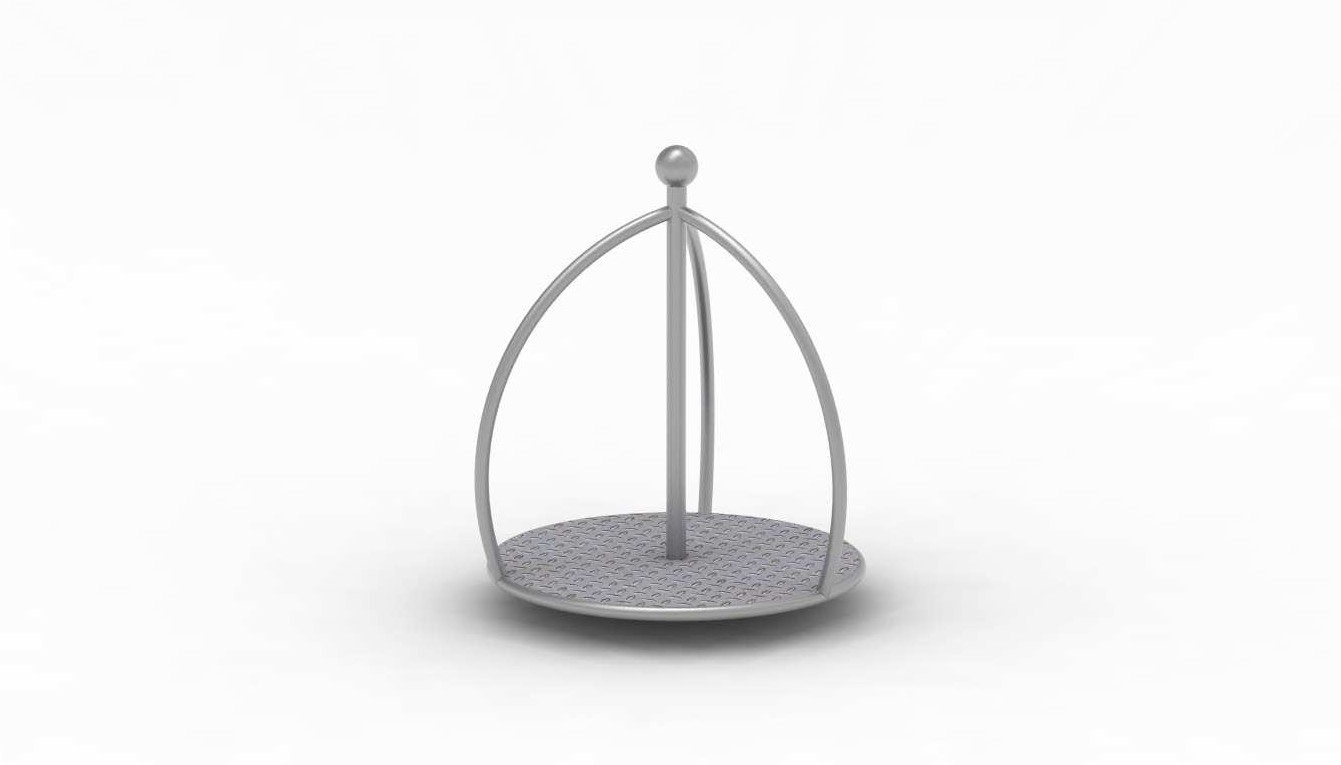 Nové provedení oblíbeného kolotoče k stání. Moderní design a vysoká odolnost. Průměr 80 cm.Celonerezová konstrukce. Podlážka s protiskluzovým povrchem.Připevnění pomocí šroubů k předem zabetonovanému podstavci.  Detaily	Výška prvku	1 mMax. výška pádu	0,1 mPovrch tlumící pád	trávník vyhovujeMin. potřebná plocha	kruh D=4,8 m Doporučená věková hranice	od 4 letM 1:25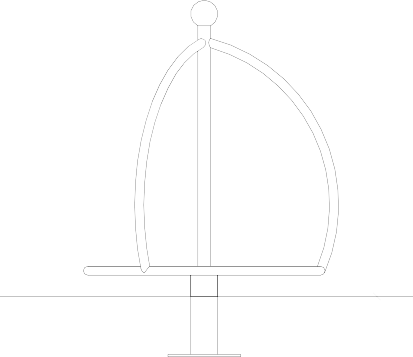 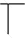 ZAěÍZENÍ   Hě,âġ S.R.O.CERTIFIKOVÁNO PODLE ČSN EN 1176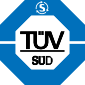 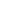 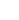 ®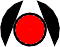 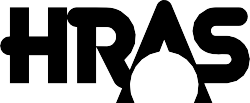 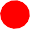 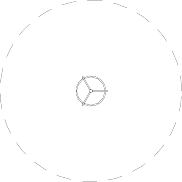 4,80 m